Provincial Pro-D MATH Workshop      Friday October 25, 2019How to Teach 25 Levels of MATH with Grade 1 to 6 Kidlets!!!Tried and Trued Methods to Successfully Manage Many, Many, Many Levels of Math Learners! This four-hour morning workshop is for elementary teachers, pre-service teachers and learning support workers at the SFU Surrey Campus, located in the Central City Shopping Center, 250-13450 102 Ave, Surrey, BC V3T 0A3.Many of us struggle with the challenges of a continually evolving Math curriculum and groups hugely diverse in their math abilities and backgrounds!Learn techniques of how to build a strong foundation of math knowledge, skills and concept development with your most math challenged kidlets! Learn methods to make this learning more memorable for your most difficult-to-develop, at-risk Grades 1- 6 groups. This MATH Workshop focuses on formulas to nurture resiliency, responsibility taking, leadership and access to a number of strands of the revised BC math curriculum for all your students.Cost: $100.00 for elementary school teachers, pre-service teachers and learning support workers. Details, information and pre-registration at kelliebuis@gmail.com As an author, consultant and university professor, I have tried to inspire teachers to grow in their ability to be resilient, responsible educators, more able to effectively teach increasingly diverse math and literacy groups in our elementary classrooms. I look forward to working with you to promote our important role as teachers who can be successful when working with widely diverse groups of math learners. See you on October 25h as well as gain access to resources and consultation time for individuals and small groups by request. Kellie BUIS 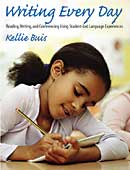 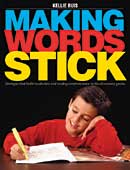 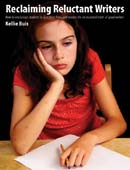 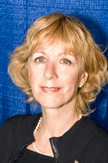 